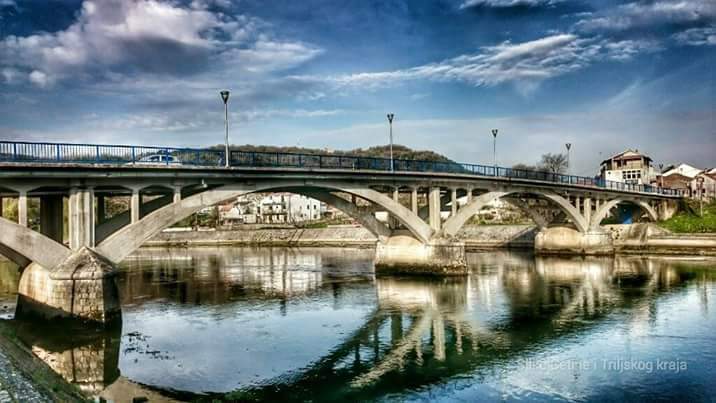 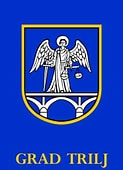 Authored by: GRAD TRILJ